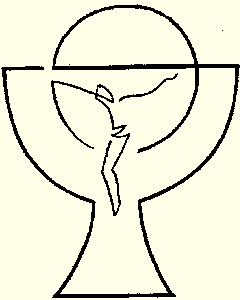                                       05. – 12. Mai 2024         Das ewige Licht brennt in dieser Woche: 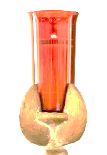                   ++ Johann und Hildegard Glantschnig; + Eduard Mikosch;  ++Matthias Druml, Jm, und Verst Fam. Druml und KugiMarienmonat Mai - Maiandachten
von Montag bis Freitag um 17:00 Uhr in der MarienkapelleSonn- und Feiertage jeweils um 19:00: So, 05.05. Schlosswegkreuz – Do, 09.05. Podesserkreuz 
So, 12.05. Kattnigkapelle   –     So, 19.05. Förk im Schuder 
So, 26.05. Armenseelenkreuz – So, 30.05. JohanneskapelleSonntag05.05.20246. Sonntag der Osterzeit 10:30 ErstkommunionsfeierMitgestaltung: VS-Kinder, Erstkommunionkinder, Orgel++ Josefa Kassin und Hedwig Unz08:30 Hl. Messe in der Grabenkirche und Feistritz (Floriani); 10:00 Hl. Messe in Göriach (Floriani)Montag 06.05.202417:30 Bittprozession 
zur Kirche Emmersdorf – Treffpunkt: GH Jost; 
18:00 Hl. Messe in EmmersdorfDienstag07.05.20249:00-12:00 Altkleidersammlung im Pfarrhof Saak14:00 Hl. Messe u. Verabschiedung: + Hans Schoffnegger17:30 Bittprozession 
zur Pfarrkirche Feistritz– Treffpunkt: Millonig-Säge18:00 Hl. Messe in Feistritz8:00 Hl. Messe in der Kapala/FeistritzMittwoch08.05.202407:30 Bittprozession 
zur Pfarrkiche Saak – Treffpunkt: Nepomuk-Bildstock08:00 Hl. Messe in Saak++ Matthias Druml, Jm, Verstorbene Fam. Druml und Kugi 19:00 Hl. Messe in EggDonnerstag 09.05.2024CHRISTI HIMMELFAHRT08:10 Rosenkranz 
8:30 Hl. Messe Mitgestaltung: Kirchenchor, Orgel+ Eduard Mikosch; + auf gute Meinung/Familie Schlunder08:30 Hl. Messe in Göriach; 
10:00 Hl. Messe in Feistritz und Egg/FK Götzing (Proz. u. Messe)Freitag10.05.202418:00 Hl. Messe in HohenthurnSamstag 11.05.2024 17:00 Floriani-Andacht beim FF-Haus – anschließend Dämmerschoppen18:00 Hl. Messe in VorderbergSonntag12.05.20247. Sonntag der Osterzeit MUTTERTAG10:30 Hl. Messe++ Gottfried und Barbara Podesser; + Maria Čavar;+ Michaela Mathei08:30 Hl. Messe in Mellweg und Feistritz; 10:00 Erstkommunion in Egg und Wortgottesdienst in Göriach